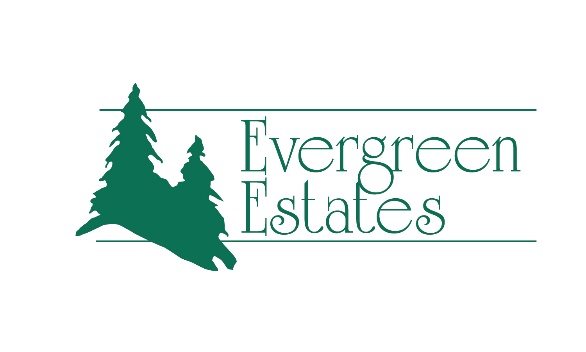 Visitor and Outing Guidelines03.10.21Thanks to updated CDC guidelines and full vaccination for our residents and staff, we have updated our visitor and outing guidelines.Effective immediately, full vaccinated residents do not need to wear a mask in the building as this is their home.There are no longer restrictions on resident outings but residents will need to wear a mask.Visitors (with no limit) can now join us in our lounges, activity rooms, and resident roomsMask are still required for all visitors (including family members) to Evergreen EstatesVisitor will be screened upon arrival. Vaccinated staff will continue to wear masks until advised by the Iowa Department of Public Health that it is no longer necessary. Staff members and residents who are not vaccinated will continue to wear masks until the CDC says the national emergency is over.We will once again be using our Evergreen Estates bus for outings without needing to social distanceWe will now be serving all meals in the dining roomWe will be giving tours in person to families interested in moving into Evergreen EstatesThe last 12 months have been quite the challenge, but we are so proud and thankful for how the Evergreen Estates community has come together through it all. We will continue to update this information as changes occur. 